S5/6 Remote Learning Timetable 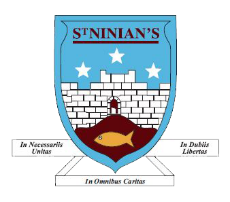 ArrangementsYour class teacher/subject will be available via your class TEAMS page following the above timetable. Each session will last for 1hour 30 minutes. There will be a number of approaches to these sessions, however, it is important that you are logged in on time for the beginning of the sessions, are in a quiet area and are prepared to complete any tasks that may be given.Attendance for these sessions will be recorded so you must let the school know if you cannot make a session for any reason.If you have any issues with accessing your class TEAMS please contact your teacher via email or the school office.The following is a guide to your columns – Column A is when you would normally have a double block on Monday morning blocks 1 & 2.Column B is when you would normally have a double block on Tuesday morning blocks 1 & 2.Column C is when you would normally have a double block on Friday morning blocks 1 & 2.Column D is when you would normally have a double block on Tuesday afternoon blocks 6 & 7.Column E is when you would normally have a double block on Wednesday morning blocks 1 &2.MondayMondayMondayTuesdayTuesdayTuesdayWednesdayWednesdayWednesdayThursdayThursdayThursdayFridayFridayFridaySession123123123123123ColumnCABCEDCBABEDEDATime9am-10.30am11am-12.30pm1.30pm – 3pm9am-10.30am11am-12.30pm1.30pm-3pm9am-10.30am11am-12.30pm1.30pm-3pm9am-10.30am11am-12.30pm1.30pm-3pm9am-10.30am11am-12.30pm1.30pm-3pm